障がい者雇用に取り組んでの・・・を語り合いましょう・取り組まれているご感想。　　育成の方法や配慮されたこと、社員や当事者との共同作業など　　実際に雇用してみての感想　　助成金や支援機関との関係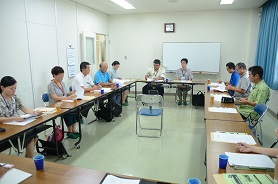 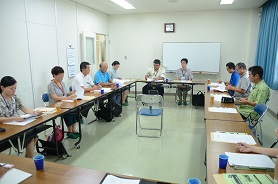 ・取り組まれてみての課題。　　育成の難しさや不明な点　　現在抱えている課題皆様の取り組みを共有し、他の企業へも発信することで、障がい者雇用の拡大を進めていきましょう。平成28年7月吉日関係各位宮古島市地域自立支援協議会就労支援部会障がい者雇用等企業情報交換会「どうしてますか？障がい者雇用」　現在私たちの宮古島市には「宮古島市地域自立支援協議会」という、障がい者（児）問題を中心に、より住みやすい、暮らしやすい地域づくりを検討する会があります。　同会内の、障がい者の就労問題を検討する「就労支援部会」より、「宮古島市の中での障がい者雇用の実情を知ろう！」ということで、実際に障がい者雇用をされている企業、実習等の雇用に向けた取り組みにご協力いただいている企業にお集まりいただきました。「みなさんはどうしてますか？」を語り合おうという企画です。　おかげさまで、第1回は4社のご参加があり、「とても勉強になった。」「違う視点で考えられるヒントが得られた」などの感想も頂いております。ぜひとも、ご参加いただき障がい者雇用をさらに良くしていけるよう語り合いましょう。　つきましては、下記の表にご記入の上、FAXにてご返信くださいますよう、お願いいたします。日時：平成28年8月23日（火）　　午後2時～午後4時場所：宮古島市　平良庁舎　３階会議室対象者：既障がい者雇用企業、障がい者実習協力企業、就労支援部会（一般就労WG）FAX：　７５－３４５０　電話：79－0451障害者就業・生活支援センターみやこ　担当　神里、長浜情報交換会整理シート（提出不要）ご参加企業名：役職及びご担当者：企業名企業名企業名企業名雇用者概要雇用者概要雇用者概要雇用者概要全社員数障害者雇用人数性別　　　　　名　　　　　　　　名男（　人）・女（　人）年齢業務内容障害名雇用期間　　　　　　年雇用の経緯雇用の経緯雇用の経緯雇用の経緯活用助成金等活用助成金等活用助成金等活用助成金等連携支援機関連携支援機関連携支援機関連携支援機関雇用前の思い雇用前の思い雇用前の思い雇用前の思い雇用時の配慮事項雇用時の配慮事項雇用時の配慮事項雇用時の配慮事項雇用後の育成配慮事項雇用後の育成配慮事項雇用後の育成配慮事項雇用後の育成配慮事項本人の変化、成長本人の変化、成長本人の変化、成長本人の変化、成長雇用後の社内の変化雇用後の社内の変化雇用後の社内の変化雇用後の社内の変化雇用後の課題雇用後の課題雇用後の課題雇用後の課題雇用後の思い雇用後の思い雇用後の思い雇用後の思い